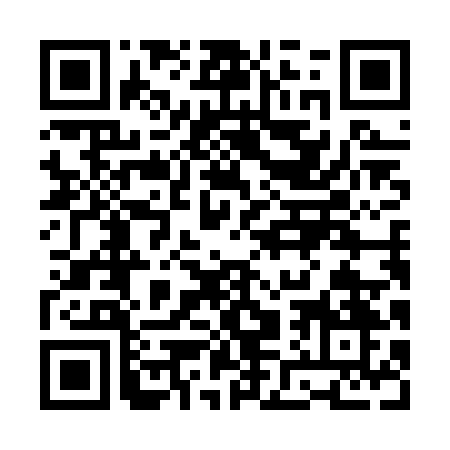 Ramadan times for Talaipara, BangladeshMon 11 Mar 2024 - Wed 10 Apr 2024High Latitude Method: NonePrayer Calculation Method: University of Islamic SciencesAsar Calculation Method: ShafiPrayer times provided by https://www.salahtimes.comDateDayFajrSuhurSunriseDhuhrAsrIftarMaghribIsha11Mon4:494:496:0312:013:255:595:597:1312Tue4:484:486:0212:013:256:006:007:1413Wed4:484:486:0212:013:256:006:007:1414Thu4:474:476:0112:003:246:006:007:1415Fri4:464:466:0012:003:246:016:017:1516Sat4:454:455:5912:003:246:016:017:1517Sun4:444:445:5811:593:246:016:017:1518Mon4:434:435:5711:593:246:026:027:1619Tue4:424:425:5611:593:246:026:027:1620Wed4:414:415:5511:593:246:026:027:1721Thu4:404:405:5411:583:236:036:037:1722Fri4:394:395:5311:583:236:036:037:1723Sat4:384:385:5211:583:236:036:037:1824Sun4:374:375:5111:573:236:046:047:1825Mon4:364:365:5011:573:236:046:047:1826Tue4:354:355:5011:573:226:046:047:1927Wed4:344:345:4911:563:226:056:057:1928Thu4:334:335:4811:563:226:056:057:2029Fri4:324:325:4711:563:226:056:057:2030Sat4:314:315:4611:563:216:066:067:2031Sun4:304:305:4511:553:216:066:067:211Mon4:294:295:4411:553:216:066:067:212Tue4:284:285:4311:553:206:076:077:223Wed4:274:275:4211:543:206:076:077:224Thu4:264:265:4111:543:206:076:077:235Fri4:254:255:4011:543:196:086:087:236Sat4:244:245:3911:543:196:086:087:237Sun4:234:235:3811:533:196:086:087:248Mon4:224:225:3811:533:196:096:097:249Tue4:214:215:3711:533:186:096:097:2510Wed4:204:205:3611:523:186:096:097:25